Аннотации к рабочим программам учебного плана начального общего образования АНО лицей «Ганзейская ладья»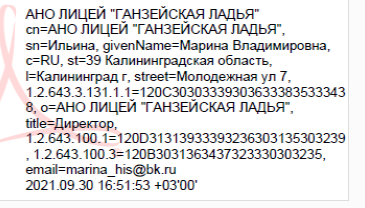 Учебный план начальной школы построен на основе ФГОС НОО, утвержденных приказом МИНИСТЕРСТВА ПРОСВЕЩЕНИЯ РФ России от 31.05.2021 № 286, сохраняет его структуру, образовательные области, учебные предметы, отвечает всем требованиям, предъявляемым к содержанию образования, не превышает обязательную и максимально допустимую нагрузку ученика.Целью данного учебного плана является создание условий, которые способствуют умственному развитию учащихся, самопознанию и осознанному личностно-профессиональному самоопределению, не зависящих от социокультурных возможностей семьи и ее имущественного положения. Учебный план отражает специфику гимназии как учреждения повышенного уровня содержания образования. Учебный план начальной школы направлен на развитие познавательных способностей учащихся, а также на формирование общеучебных умений и навыков, необходимых для успешного обучения на второй и третьей ступени.Лицей «Ганзейская ладья» на ступени начального общего образования реализует общеобразовательные программы для начальной школы. Используются УМК образовательной системы «Начальная школа XXI век», «Перспектива» и УМК системно - деятельностного подхода «Школа 2000» (математика Л.Г. Петерсон). Содержание образования на первой ступени реализуется преимущественно за счет введения интегрированных курсов, обеспечивающих целостное восприятие мира, деятельностного подхода и индивидуализации обучения (окружающий мир, художественный труд). Современные тенденции развития Российского государства, необходимость интеграции России в мировое сообщество обусловили введение в начальной школе изучения иностранного языка и информационных технологий. Включение информационных технологий связано с необходимостью подготовки школьников к использованию их как средства повышения эффективности познавательной и практической деятельности учащихся при изучении всех учебных предметов.Обучение по индивидуальным образовательным программам, реализация индивидуальных образовательных маршрутов учащихся – система индивидуальной работы ученика по предмету за пределами государственного образовательного стандарта, реализация индивидуального образовательного запроса. Индивидуальный образовательный маршрут отражает личностно-значимые цели обучения, содержание учебного материала, формы и сроки его изучения, а также критерии результативности. Индивидуальный образовательный маршрут может быть разработан на учебную тему, четверть, полугодие, учебный год. Предусматривается сочетание индивидуальной самостоятельной работы ученика с консультациями учителя. Реализация индивидуальных образовательных маршрутов регламентируется локальным актом гимназии.Учащиеся заполняют листы самопроектирования индивидуальной образовательной траектории совместно с родителями. Это формирует заказ гимназии на образовательные услуги, привлекает родителей к участию в управлении образовательным процессом, создает предпосылки для самообразовательной и самооценочной деятельности. Данная методика позволяет привлечь к планированию и оценке процесса обучения все заинтересованные стороны – ученика, родителей, учителя. Листы самопроектирования учащиеся заполняют со второго класса, они входят в портфолио ученика. Структура учебного плана начального общего образования лицей «Ганзейская ладья»Учебный план состоит из двух частей — обязательной части и части, формируемой участниками образовательных отношений.Обязательная часть учебного плана определяет состав учебных предметов обязательных предметных областей, которые должны быть реализованы во всех имеющих государственную аккредитацию образовательных организациях, реализующих основную образовательную программу начального общего образования, и учебное время, отводимое на их изучение по классам (годам) обучения.Обязательная часть учебного плана отражает содержание образования, которое обеспечивает достижение важнейших целей современного начального общего образования:формирование гражданской идентичности обучающихся, приобщение их к общекультурным, национальным и этнокультурным ценностям;готовность обучающихся к продолжению образования на последующих уровнях основного общего образования, их приобщение к информационным технологиям;формирование здорового образа жизни, элементарных правил поведения в экстремальных ситуациях;личностное развитие обучающегося в соответствии с его индивидуальностью.Образовательная организация самостоятельно в организации образовательной деятельности, в выборе видов деятельности по каждому предмету (проектнаядеятельность, практические и лабораторные занятия, экскурсии и т. д.).Часть учебного плана, формируемая участниками образовательных отношений, обеспечивает реализацию индивидуальных потребностей обучающихся. Механизмы выявления образовательного заказа и формирования вариативной части учебного плана зафиксированы в локальных актах. Время, отводимое на данную часть внутри максимально допустимой недельной нагрузки обучающихся, может быть использовано: на увеличение учебных часов, отводимых на изучение отдельных учебных предметов обязательной части; на введение учебных курсов, обеспечивающих различныеинтересы обучающихся, в том числе этнокультурные.Для развития потенциала лиц, проявивших выдающиеся способности могут разрабатываться с участием самих обучающихся и их родителей (законных представителей) индивидуальные учебные планы, в рамках которых формируются индивидуальные учебные программы (содержание дисциплин, курсов, модулей, темп и формы образования). Может быть организовано дистанционное образование. Реализация индивидуальных учебных планов, программ сопровождается тьюторской поддержкой.Часть учебного плана, формируемая участниками образовательного процесса (компонент образовательного учреждения), обеспечивает реализацию социального образовательного заказа и индивидуальное развитие обучающихся.При определении структуры учебного плана МАОУ гимназии №32 учитывалось, что особую роль в образовании младших школьников играют интегративные курсы: окружающий мир (естествознание и обществознание), математика и информатика, курсы (модули), обеспечивающие успешную социализацию обучающихся (риторика, истоки, ОБЖ и т.д.).Количество учебных занятий за 4 учебных года составляет не менее 2904 часов и не более 3210 часов.В целях обеспечения индивидуальных потребностей, обучающихся примерный учебный план (часть, формируемая участниками образовательного процесса) предусматривает время:на увеличение учебных часов, отводимых на изучение отдельных обязательных учебных предметов;на введение учебных курсов (модулей), обеспечивающих различные интересы обучающихся.Увеличение учебных часов, отводимых на изучение отдельных обязательных учебных предметов и на введение учебных курсов (модулей), обеспечивающих различные интересы обучающихся, проводится в пределах максимально допустимой нагрузки учащихся (в соответствии с санитарно- гигиеническими требованиями).Часть, формируемая участниками образовательного процесса, включает в себя также внутрипредметные и межпредметные модули, реализуемые в отличных от урочных форм организации образовательного процесса.Соотношение обязательной части и части, формируемой участниками образовательных отношений учебного плана лицея  на ступени начального общего образования составляет 80% -20%.Продолжительность урока во 2 – 4-х классах начальной школы: 45 минут.В первых классах:I четверть– 3 урока по 35 минут, 4 урок - проводится в не статичной форме(форма отличная от урочной);II четверть – 4 урока по 35 минут;III и IV четверть – 4 (5) уроков по 40 минут.Продолжительность учебного года:I класс – 33 учебные недели;II–VI класс – 34 учебные недели.При проведении занятий по иностранному языку (2-4кл.) осуществляется деление классов на две группы: при наполняемости 25 и более человек. В первых классах обучение осуществляется без домашних заданий.В учебном плане гимназии приводится количество часов: годовое по всем предметам, примерное недельное по всем предметам (для реализации ФГОС на основе нелинейного динамического расписания уроков, которая позволяет чередовать учебную и внеурочную деятельность в рамках реализации основной образовательной программы основного общего образования).Учебный план гимназии состоит из двух частей: обязательной части и части, формируемой участниками образовательного процесса, включающей внеурочную деятельность.Обязательная часть учебного плана НОО гимназии определяет состав учебных предметов обязательных предметных областей для всех имеющих государственную аккредитацию образовательных учреждений, реализующих основную образовательную программу начального общего образования, и учебное время, отводимое на их изучение по классам (годам) обучения. Учебное время, отводимое на изучение учебных предметов обязательной части,составляет 80% от максимального объёма учебной нагрузки обучающихся.Технология реализации учебного планаФедеральный государственный образовательный стандарт начального общего образования заявляет ДЕЯТЕЛЬНОСТЬ ведущим направлением школьного образования. Введение межпредметных и предметных вариативных учебных модулей ориентировано на овладение учащимися технологией формирования типа правильной читательской деятельности, в процессе освоения которой учащиеся изучат этапы работы с текстом, приобретут читательские умения, в результате чего у них появится интерес и мотивация к чтению. При этом обучение выступает не самоцелью, а условием интеллектуального развития детей.Формирование читательской компентенции как приоритетной, как и других ключевых компетенций осуществляется через проектную деятельность учащихся 1–4-го классов начальной школы в связи с необходимостью обновления содержания современной школы в рамках реализации требований ФГОС НОО. Результатом должно быть освоение деятельности, результатом которой будет умение учиться, т.е. учить СЕБЯ.Учебный план (годовой) начального общего образованияна основе ФГОС НОО на 2021– 2022 уч.г.(пятидневная учебная неделя) при 33/ 34 учебных неделяхОписание места предметов«Родной (русский) язык» и «Литературное чтение на родном (русском)языке»Механизм формирования Учебного плана НОО АНО лицей «Ганзейская ладья»  обеспечивает реализацию требований ФГОС НОО по предоставлению возможности изучения родного языка и литературного чтения на родном языке на основе выбора обучающихся и их семей русского языка как родного, что зафиксировано в протоколе общешкольной родительской конференции№1 от 05.09.2017, протоколе научно- методического совета №1 от 31.08.2017, протоколе педагогического совета №1 от 31.08.2017. Учебные предметы«Родной язык (русский)», «Литературное чтение на родном языке (русском)» изучаются как самостоятельные учебные предметы в рамках предметной области «Родной язык и литературное чтение на родном языке» осуществляется на сновании следующих документов:Закон Российской Федерации от 25 октября 1991 г. № 1807-1 «О языках народов Российской Федерации» (в редакции Федерального закона № 185- ФЗ);Федеральный закон от 29.12.2012 N 273-ФЗ (ред. от 06.03.2019) «Об образовании в Российской Федерации» (далее – ФЗ-273);Приказ Минобрнауки России от 17.12.2010 N 1897 (ред. от 31.12.2015)«Об утверждении федерального государственного образовательного стандарта основного общего образования» (Зарегистрировано в Минюсте России 01.02.2011 N 19644);Письмо Департамента государственной политики в сфере общего образования Министерства просвещения от 20.12.2018 № 03-510«Рекомендации по применению норм законодательства в части обеспечения возможности получения образования на родных языках из числа языков народов Российской Федерации, изучения государственных языков республик российской Федерации, родных языков из числа языков народов Российской Федерации, в том числе русского как родного».Письмо Рособрнадзора от 20.06.2018 № 05-192 «О реализации прав на изучение родных языков из числа языков народов РФ в общеобразовательных организациях».Письмо Министерства образования и науки РФ от 09.10.2017 № ТС- 945/08 «О реализации прав граждан на получение образования на родном языке».Приказ Министерства образования и науки РФ от 09.06.2016 № 699 «Об утверждении перечня организаций, осуществляющих выпуск учебных пособий, которые допускаются к использованию при реализации имеющих государственную аккредитацию образовательных программ начального общего, основного общего, среднего общего образования».Приказ Министерства образования и науки РФ от 14 февраля 2014 г. N 115 «Об утверждении Порядка заполнения, учета и выдачи аттестатов об основном общем и среднем общем образовании и их дубликатов» Сизменениями и дополнениями от:17 апреля, 28 мая 2014 г., 8 июня 2015 г., 31мая 2016 г., 9 января 2017 г., 17 декабря 2018 г.Постановление Главного государственного санитарного врача РФ от 29 декабря 2010 г. N 189 «Об утверждении СанПиН 2.4.2.2821-10 «Санитарно- эпидемиологические требования к условиям и организации обучения в общеобразовательных учреждениях» (с изменениями и дополнениями).Обучение учебным предметам «Родной (русский) язык» и «Литературное чтение на родном (русском) языке» проводится в течении 4 лет, соответственно по 8 часов в каждом учебном году. Часы, отведенные на обучение, получены путем перераспределения часов учебного плана. Объем учебных часов и то, в каком классе(ах) следует изучать «Родной язык»,«Родную литературу» и «Литературное чтение на родном языке», установлен с учетом:требований	к	предметным	результатам	освоения	основной образовательной программы;наличия примерных программ по предметам «Русский родной язык»;наличия учебников в федеральном перечне или учебных пособий;финансовых,	материально-технических,	кадровых,	организационно- методических условий.Описание места межпредметного и внутрипредметного модулей вучебном планеВ учебном плане лицея предусмотрено введение межпредметных и предметных вариативных модулей как в базовой части, так и во внеурочной деятельности.Реализация межпредметного вариативного модуля осуществляется за счет времени части учебного плана, формируемой участниками образовательного процесса. А именно урочных часов, отведенных на модуль из разных предметных областей. Модуль рассматривается как совокупность фрагментов существующих учебных предметов. Всего: в 1 классе 22 часа, во 2-4 классах отводится по 24 часа, итого 94 часа. Предполагает разделение отведённых на модуль часов между предметами в указанной пропорции. Реализация программы 1 год (6 - 7 учебных дней по 3-4 часа). Также допускается изучение данного модуля путем включения дополнительных часов за счет внеурочной деятельности, предусмотрено в каждой параллели.Введение внутрипредметных модулей позволило внести изменения в подходы к преподаванию предметов, а именно линейно– концентрический подход. Подобная система обучения предполагает периодическое возвращение учащихся к одному и тому же учебному материалу для все более детального и глубокого его освоения. На первом этапе (1 концентр) обучаемый получает знания всего курса на общем понятийном, «интуитивном «уровне. Здесь эксплуатируется метод системной динамики – когда учащийся пытается самостоятельно искать решения простейших проблем. Это мировоззренческий концентр. Следующий концентр предполагает более глубокое изучение курса.Этот концентр – базовый. Далее возможен следующий уровень – программный, требующий освоения знаний на теоретико-логическом уровне. Возможны и следующие концентры, отвечающие за сверхпрограммный, творческий, исследовательский уровни. Использование внутрипредметных модулей обеспечило несколько преимуществ:углубленное и прочное усвоение учащимися целостных, относительно завершенных блоков изучаемого материала;возможность	подлинной	дифференциации	и	индивидуализации обучения;благотворное влияние на мотивацию учения;создание благоприятного психологического климата;формирование у учащихся способности к саморегуляции деятельности, ее самооценке;развитие навыков сотрудничества и делового общения;учитель	имеет	большие	возможности	для	выявления	причин затруднений в учении, особенностей работоспособности каждого учащегося;возможность достижения личностных и метапредметных результатовРеализация внутрипредметных и вариативных межпредметных модулей осуществляется в формах отличных от классно- урочной формы, а именно во внеурочных формах. Это позволяет интегрировать урочную и внеурочную формы работы, а также решать вопрос перегрузки учащихся.Структура обязательных предметных областейПри проведении интегрированных уроков возможно использование управленческой и организационной модели «2 в 1» - совместная работа двух педагогов одновременно (в рамках реализации ФГОС НОО).Рабочие программы по предметам учебного плана обеспечены учебно- методическим комплексом, позволяющим выполнить требования ФГОС НОО, определяют содержание и организацию образовательного процесса на ступени начального общего образования и направлены на формирование общей культуры обучающихся, на их духовно-нравственное, социальное, личностное и интеллектуальное развитие, на создание основы для самостоятельной реализации учебной деятельности, обеспечивающей социальную успешность, развитие творческих способностей, саморазвитие и самосовершенствование, сохранение и укрепление здоровья обучающихся.Учебный предмет «Русский язык»Предмет «Русский язык» играет важную роль в реализации основных целевых установок начального образования: становлении основ гражданской идентичности и мировоззрения; формировании основ умения учиться и способности к организации своей деятельности; духовно-нравственном развитии и воспитании младших школьников.Содержание предмета направлено на формирование функциональной грамотности и коммуникативной компетентности. Русский язык является для младших школьников основой всего процесса обучения, средством развития их мышления, воображения, интеллектуальных и творческих способностей,основным каналом социализации личности.Изучение русского языка в начальных классах — первоначальный этап системы лингвистического образования и речевого развития, обеспечивающий готовность выпускников начальной школы к дальнейшему образованию.Целями изучения предмета «Русский язык» в начальной школе являются:ознакомление учащихся с основными положениями науки о языке и формирование на этой основе знаково-символического восприятия и логического мышления учащихся;формирование коммуникативной компетенции учащихся: развитие устной и письменной речи, монологической и диалогической речи, а также навыков грамотного, безошибочного письма как показателя общей культуры человека.Курс русского языка начинается с обучения грамоте. Обучение грамоте направлено на формирование навыка чтения и основ элементарного графического навыка, развитие речевых умений, обогащение и активизацию словаря, совершенствование фонематического слуха, осуществление грамматико- орфографической пропедевтики. Задачи обучения грамоте решаются на уроках обучения чтению и на уроках обучения письму. Обучение письму идёт параллельно с обучением чтению с учётом принципа координации устной и письменной речи. Содержание обучения грамоте обеспечивает решение основных задач трёх его периодов: добукварного (подготовительного), букварного (основного) и послебукварного (заключительного).Основной курс содержит разделы:ПредложениеТекстСловоСлово рассматривается с четырёх точек зрения:звукового состава и обозначения звуков буквами;морфемного	состава и словообразования;грамматического значения;лексического значения, лексической сочетаемости и слово- употребления.Совершенствование	навыков	каллиграфии	(не	выделен в отдельный раздел)Развитие речи (изучается в модуле «Риторика»).Место курса «Русский язык» в учебном планеПредмет «Русский язык» изучается с 1-го по 4-й класс. Пропедевтический курс изучения русского языка в 1 – м классе (обучение грамоте) составляет 111 часов. Основной курс изучения русского языка в 1 классе составляет 50 часов (из расчета 4,9 часов в неделю (среднее за год), 1 час заимствован из части, формируемой участниками образовательных отношений). Во 2 - 4 классах курс русского языка изучается из расчета 3,8 часа в неделю (среднее за год),128 часов в каждый год обучения. Общий объём учебного времени составляет 541 час (включая час из части, формируемой участниками образовательных отношений, в 1 классе). Из них на изучение внутрипредметного образовательного модуля «Риторика» отводится 90 часов (1 класс – 21 час, 2-4 классы по 23 часа). На изучение межпредметного вариативного образовательного модуля отводится 19 часов (1 класс – 4 часа, 2-4 классы по 5 часов).Программа составлена в соответствии с требованиями Федерального государственного образовательного стандарта начального общего образования на основе примерной образовательной программы начального общего образования и авторским программам по предмету:Русский язык: 1-4 классы: программа, планирование, контроль /С. В. Иванов, М. И. Кузнецова, А. О. Евдокимова.Авторская	программа	по	предмету:	Русский	язык:	1-4	классы: программа, планирование, контроль / Л. Ф. Климанова, Т. В. Бабушкина.Программа	«Риторика»	-	авторский	коллектив	под	руководством Ладыженской Т.А./ Образовательная система «Школа 2100».Учебный предмет «Родной (русский) язык»Цели и задачи курса родного (русского) языка в рамках образовательной области «Родной язык и литературное чтение на родном языке» имеют специфику, обусловленную дополнительным по своему содержанию характером курса, а также особенностями функционирования русского языка в разных регионах Российской Федерации.Программа нацелена на решение следующих задач:расширение представлений о русском языке как духовной и культурной ценности народа;включение учащихся в практическую речевую деятельность на русском языке;совершенствование	коммуникативных	умений,	развитие	языковой интуиции;первое знакомство с фактами истории родного языка.Основные задачи обучения предмету «Родной (русский) язык» в начальной школе реализуются путем достижения следующих целей:расширение представлений о русском языке как духовной, нравственной и культурной ценности народа; осознание национального своеобразия русского языка; формирование познавательного интереса, любви, уважительного отношения к русскому языку, а через него – к родной культуре; воспитание уважительного отношения к культурам и языкам народов России; овладение культурой межнационального общения;формирование первоначальных представлений о национальной специфике языковых единиц русского языка (прежде всего лексических и фразеологических единиц с национально-культурной семантикой), об основных нормах русского литературного языка и русском речевом этикете;совершенствование умений наблюдать за функционированием языковых единиц, анализировать и классифицировать их, оценивать их с точки зрения особенностей картины мира, отраженной в языке;совершенствование умений работать с текстом, осуществлять элементарный информационный поиск, извлекать и преобразовывать необходимую информацию;совершенствование коммуникативных умений и культуры речи, обеспечивающих владение русским литературным языком в разных ситуациях его использования; обогащение словарного запаса и грамматического строя речи; развитие потребности к речевому самосовершенствованию;приобретение практического опыта исследовательской работы по русскому языку, воспитание самостоятельности в приобретении знаний.Программа включает 3 блока:Русский язык: прошлое и настоящее.Язык в действии.Секреты речи и текста.Место учебного предмета в учебном планеПредмет «Родной (русский) язык» изучается в 1-4 классах по 8 часов в каждый год обучения. Общий объём учебного времени составляет 32 часа. Из них на изучение внутрипредметного образовательного модуля «Проектная деятельность» отводится 8 часов (по 2 часа в каждом классе.).Программа составлена в соответствии с требованиями Федерального государственного образовательного стандарта начального общего образования на основе примерной образовательной программы начального общего образования и примерной программе по учебному предмету «Русский родной язык» для образовательных организаций, реализующих программы начального общего образования (одобрена решением федерального учебно-методического объединения по общему образованию Протокол от 04.03.2019 № 1/19)1.Учебный предмет «Литературное чтение»Литературное чтение — один из основных предметов в обучении младших школьников. Он формирует общеучебный навык чтения и умение работать с текстом, пробуждает интерес к чтению художественной литературы и способствует общему развитию ребёнка, его духовно- нравственному и эстетическому воспитанию.Успешность изучения курса литературного чтения обеспечивает результативность по другим предметам начальной школы. Приоритетной целью обучения литературному чтению в начальной школе является1 Источник: http://fgosreestr.ru/registry/primernaya-programma-po-uchebnomu-predmetu- russkij-rodnoj-yazyk-dlya-obrazovatelnyh-organizatsij-realizuyushhih-programmy-nachalnogo-obshhego- obrazovaniya/формирование читательской компетентности младшего школьника, осознание себя как грамотного читателя, способного к использованию читательской деятельности как средства самообразования. Курс литературного чтения направлен на достижение следующих целей:овладение осознанным, правильным, беглым и выразительным чтением как базовым навыком в системе образования младших школьников; совершенствование всех видов речевой деятельности, обеспечивающих умение работать с разными видами текстов; развитие интереса к чтению и книге; формирование читательского кругозора и приобретение опыта в выборе книг и самостоятельной читательской деятельности;развитие художественно-творческих и познавательных способностей, эмоциональной отзывчивости при чтениихудожественных произведений; формирование эстетического отношения к слову и умения понимать художественное произведение;обогащение нравственного опыта младших школьников средствами художественной литературы; формирование нравственных представлений о добре, дружбе, правде и ответственности; воспитание интереса и уважения к отечественной культуре и культуре народов многонациональной России и других стран.Отличительной особенностью данной программы по отношению к уже существующим заключаются в комплексном подходе к процессу духовно- нравственного воспитания школьника на материале русской словесности, с учетом достижений научной мысли: философской, культурологической, лингвистической, педагогической. Новым и весьма продуктивным является сочетание следующих аспектов: освоение традиционных ценностей русской классики, обращение к фундаментальной научной мысли, использование современных педагогических теорий и технологий.Литературное чтение как учебный предмет в начальной школе имеет большое значение в решении задач не только обучения, но и воспитания. Место учебного предмета «Литературное чтение» в учебном планеПредмет «Литературное чтение» изучается с 1-го по 4-й класс (1 класс – 124 ч, 2-3 классы - 128 ч. в год, 4 класс – 94ч.). Пропедевтический курс изучения литературного чтения (обучение грамоте) составляет в 1 классе 84 часа, систематический курс - 40 часов. Общий объём учебного времени составляет 474 часа. Из них на изучение внутрипредметного образовательного модуля«Литературное слушание - Истоки» отводится 93 часа (в 1 классе – 21 час, во 2- классах по 24 часа из общего учебного времени). На изучение межпредметного вариативного образовательного модуля отводится 3 часа в 1 классе, во 2- 4 классах по 4 часа (итого 15 часов).Программа составлена в соответствии с требованиями Федерального государственного образовательного стандарта начального общего образования на основе примерной образовательной программы начального общего образования и авторским программам по предмету:Программы образовательных   учреждений.   Литературное   чтение:программа.1-4 классы. Поурочно-тематическое планирование. 1- 4 классы. / О.В. Кубасова.Программа «Социокультурные истоки» - авторы И.А. Кузьмин, А.В. Камкин.Ефросинина Л.А., Оморокова М.И. Литературное чтение: программа: 1– 4 классы / Л.А. Ефросинина, М.И. Оморокова. Климанова Л.Ф., Бойкина М. В. Литературное чтение. Рабочие программы. Предметная линия учебников системы "Школа России". 1-4 классы.Климанова Л.Ф., Бойкина М.В.: Литературное чтение. Примерные рабочие программы. Предметная линия "Перспектива". 1-4 кл. ФГОС.Учебный предмет «Литературное чтение на родном (русском ) языке»Целевые установки требований к результатам в соответствии с ФГОСпонимание родной литературы как одной из основных национально- культурных ценностей народа,как особого способа познания жизни, как явления национальной и мировой культуры, средства сохранения и передачи нравственных ценностей и традиций;осознание значимости чтения на родном языке для личного развития; формирование представлений о мире, национальной истории и культуре, первоначальных этических представлений, понятий о добре и зле, нравственности; формирование потребности в систематическом чтении на родном языке как средстве познания себя и мира; обеспечение культурной самоидентификации;использование разных видов чтения (ознакомительное, изучающее, выборочное, поисковое); умение осознанно воспринимать и оценивать содержание и специфику различных текстов, участвовать в их обсуждении, давать и обосновывать нравственную оценку поступков героев;достижение необходимого для продолжения образования уровня читательской компетентности, общего речевого развития, то есть овладение техникой чтения вслух и про себя, элементарными приемами интерпретации, анализа и преобразования художественных, научно-популярных и учебных текстов с использованием элементарных литературоведческих понятий;осознание коммуникативно-эстетических возможностей родного языка на основе изучения выдающихся произведений культуры своего народа, умение самостоятельно выбирать интересующую литературу; пользоваться справочными источниками для понимания и получения дополнительной информации.Место учебного предмета «Литературное чтениена родном (русском) языке» в учебном планеПредмет «Литературное чтение на родном (русском) языке» изучается в 1-4 классах по 8 часов в каждый год обучения. Общий объём учебного времени составляет 32 часа. Из них на изучение внутрипредметного образовательногомодуля «Проектная деятельность» отводится 8 часов (по 2 часа в каждом классе.).Программа составлена в соответствии с требованиями Федерального государственного образовательного стандарта начального общего образования на основе примерной образовательной программы начального общего образования.Учебный предмет «Математика»Курс математики для 1-4 классов начальной школы, реализующий данную программу, является частью непрерывного курса математики для дошкольников, начальной школы и 5-6 классов средней школы образовательной системы «Школа 2000...» и, таким образом, обеспечивает преемственность математической подготовки между ступенями дошкольного, начального и общего среднего образования.Цели изучения математики:математическое развитие младших школьников.формирование системы начальных математических знаний.воспитание интереса к математике, к умственной деятельности. Задачи изучения математики:формирование	элементов	самостоятельнойинтеллектуальной деятельности на основе овладения несложными математическими методами познания окружающего мира (умения устанавливать, описывать, моделировать и объяснять количественные и пространственные отношения);развитие	основ	логического,	знаково - символического	и алгоритмического мышления;развитие пространственного воображения;развитие математической речи;формирование системы начальных математических знаний и умений их применять для решения учебно-познавательных и практических задач;формирование умения вести поиск информации и работать с ней;формирование	первоначальных	представлений	о компьютерной грамотности;развитие познавательных способностей;воспитание стремления к расширению математических знаний;формирование критичности мышления;развитие	умений	аргументированно	обосновывать	и отстаивать высказанное суждение, оценивать и принимать суждения других.Место учебного предмета «Математика» в учебном планеВ соответствии с федеральным базисным учебным планом и примерными программами начального общего образования предмет «Математика» изучается с 1-го по 4-й класс. На изучение математики в 1 классе начальной школы отводится по 4 часа в неделю, всего 132 часа, а во 2, 3 и 4 классах – по 5 часов в неделю 170 часов в каждый год обучения, 1 час заимствован из части,формируемой участниками образовательных отношений, всего 642 ч.Из   них    на    изучение    внутрипредметного    образовательного    модуля«Информатика в играх и задачах» отводится 120 часов (1 - 4 классы ро 30 часов в каждом).Программа по математике составлена на основании требований федерального государственного стандарта начального общего образования на основе примерной образовательной программы начального общего образования и авторских программ:Петерсон Л.Г. Математика. Рабочие программы. ;Программа «Информатика в играх и задачах» - авторский коллектив под руководством Горячева А.В./ Образовательная система «Школа 2100». Федеральный государственный образовательный стандарт. Примерная основная образовательная программа. В 2-х книгах. Книга 1. Книга 2. Начальная школа. Дошкольное образование / Под науч. ред. Д.И. Фельдштейна.Дорофеев Г. В., Миракова Т. Н. Математика. Рабочие программы. Предметная линия учебников Г. В. Дорофеева, Т. Н. Мираковой, Т. Б. Бука. 1- 4 классы.Учебный предмет «Окружающий мир»Предмет «Окружающий мир» - это основы естественных и социальных наук.Изучение курса «Окружающий мир» в начальной школе направлено на достижение следующих целей:формирование целостной картины мира и осознание места в нём человека на основе единства рационально-научного познания и эмоционально- ценностного осмысления ребёнком личного опыта общения с людьми и природой;духовно-нравственное развитие и воспитание личности гражданина России в условиях культурного и конфессионального многообразия российского общества.Основными задачами реализации содержания курса являются:формирование уважительного отношения к семье, населённому пункту, региону, в котором проживают дети, к России, её природе и культуре, истории и современной жизни;осознание ребёнком ценности, целостности и многообразия окружающего мира, своего места в нём;формирование модели безопасного поведения в условиях повседневной жизни и в различных опасных и чрезвычайных ситуациях;формирование психологической культуры и компетенции для обеспечения эффективного и безопасного взаимодействия всоциуме.Место учебного предмета «Окружающий мир» в учебном плане.В соответствии с федеральным базисным учебным планом и примернымипрограммами начального общего образования предмет «Окружающий мир» изучается с 1-го по 4-й класс по два часа в неделю. Основной курс изучения окружающего мира в 1 классе составляет 66 часов, во 2 - 4 классах 68 часов (из расчета 2 часа в неделю). Общий объём учебного времени составляет 270 часов. Из них на изучение внутрипредметного образовательного модуля«ОБЖ» отводится 36 часов (1 - 4 классы по 9 часов). На изучение межпредметного вариативного модуля отводится 3 часа в год (итого 12 часов). Программа	составлена	в	соответствии		с	требованиями	Федерального государственного	образовательного	стандарта	начального	общего образования на основе примерной образовательной программы начальногообщего образования и авторским программам по предмету:Программа «Окружающий мир» - авторы Н.Ф. Виноградовой, Г.С. Калиновой) /Сборник программ к комплекту учебников «Начальная школа XXI века»;Программа «Основы безопасности жизнедеятельности» - авторы Л.П.Анастасова, П.В.Ижевский, Н.В.Иванова, 2004 г.Плешаков А. А. Окружающий мир. Рабочие программы. Предметная линия учебников системы «Школа России» 1-4 классы.Учебный предмет «Изобразительное искусство»Важную роль в процессе развития и воспитания личности играет предме«Изобразительное искусство», так как он нацелен на формирование образного мышления и творческого потенциала детей, на развитие у них эмоционально- ценностного отношения к миру.Особенность его:Сочетание иллюстративного материала с познавательным и с ориентированным на практические занятия в области овладения первичными навыками художественной и изобразительной деятельности.Последовательность, единство и взаимосвязь теоретических и практических заданий.Творческая направленность заданий, их разнообразие, учёт индивидуальности ученика, дифференциация по уровням выполнения, опора на проектную деятельность.Практическая значимость, жизненная востребованность результата деятельности.Воспитание в детях умения согласованно работать в коллективе.Основные цели курса:Воспитание культуры личности, формирование интереса к искусствукак части	общечеловеческой	культуры,	средству	познания	мира и самопознания.Воспитание в детях эстетического чувства.Получение	учащимися	первоначальных	знаний	о пластических искусствах в искусствоведческом аспекте.Развитие умения воспринимать и анализировать содержание различных произведений искусства.Развитие воображения и зрительной памяти.Освоение	элементарной	художественной	грамотности	и основных приёмов изобразительной деятельности.Воспитание в учащихся умения согласованно и продуктивно работать в группах.Развитие	и	практическое	применение	полученных	знаний	и умений (ключевых компетенций) в проектной деятельности.Место курса «Изобразительное искусство» в учебном планеВ соответствии с базисным учебным планом курс «Изобразительное искусство» изучается с 1-го по 4-й класс по одному часу в неделю. Общий объём учебного времени составляет 135 часов.В базисном учебном плане на изучение изобразительного искусства в 1-х классах отводится по 1 часу в неделю, всего 33 часа, во 2-4 классах начальной школы отводится по 1 ч в неделю, всего по 34 часа (в т.ч. внутрипредметный образовательный модуль – 1 класс - 4 классы по 5 часов (всего 20 часов); межпредметный вариативный образовательный модуль - 2 часа (всего 8 часов). Программа	составлена	в	соответствии		с	требованиями	Федерального государственного	образовательного	стандарта	начального	общего образования на основе примерной образовательной программы начальногообщего образования и авторским программам по предмету:Программа «Изобразительное искусство» - авторы Л.Г. Савенкова, Е.А.Ермолинская, Ю.Н. Протопопова /Изобразительное искусство: Интегрированная программа: 1-4 классы.ЛогоМиры 3.0: Сборник методических материалов. И.Н. Яковлев, Е.И. Яковлева.Программа «Информатика и ИКТ» - автор А.В. Горячев/ Образовательная система «Школа 2100». Федеральный государственный образовательный стандарт. Примерная основная образовательная программа. В 2-х книгах. Книга 1. Книга 2. Начальная школа. Дошкольное образование / Под науч. ред. Д.И. Фельдштейна.Шпикалова Т. Я., Ершова Л. В., Поровская Г. А. и др. / Под ред. Шпикаловой Т. Я. Изобразительное искусство. Рабочие программы. Предметная линия учебников Т. Я. Шпикаловой, Л. В. Ершовой. 1-4 классы.Учебный предмет «Технология»Учебный предмет «Технология» имеет практико-ориентированную направленность. Его содержание не только дает ребенку представление о технологическом процессе как совокупности применяемых при изготовлении какой- либо продукции процессов, правил, навыков, предъявляемых к технической документации требований, но и показывает, как использовать эти знания в разных сферах учебной и внеучебной деятельности (при поиске информации, освоении новых знаний, выполнении практических заданий).Практическая деятельность на уроках технологии является средством общего развития ребёнка, становления социально значимых личностных качеств, а также формирования системы специальных технологических и универсальных учебных действий.Цели изучения технологии в начальной школе:Овладение технологическими знаниями и технико-технологическими умениями.Освоение продуктивной проектной деятельности.Формирование позитивного эмоционально-ценностного отношения к труду и людям труда.Место курса «Технология» в учебном планеВ соответствии с базисным учебным планом курс «Технология» изучается с 1-го по 4-й класс по одному часу в неделю. Общий объём учебного времени составляет 135 часов.В базисном учебном плане на изучение технологии в 1-х классах отводится по 1 часу в неделю, всего 33 часа, во 2-4 классах начальной школы отводится по 1 ч в неделю, всего по 34 часа (в т.ч. внутрипредметный образовательный модуль– 1 класс - 4 классы по 5 часов (всего 20 часов); межпредметный вариативный образовательный модуль - 2 часа (всего 8 часов).Программа составлена в соответствии с требованиями Федерального государственного образовательного стандарта начального общего образования на основе примерной образовательной программы начального общего образования и авторским программам по предмету:Технология: программа: 1-4 классы/Е.А. Лутцева.ЛогоМиры 3.0: Сборник методических материалов. И.Н. Яковлев, Е.И. Яковлева.Программа «Информатика и ИКТ» - автор А.В. Горячев/ Образовательная система «Школа 2100». Федеральный государственный образовательный стандарт. Примерная основная образовательная программа. В 2-х книгах. Книга 1. Книга 2. Начальная школа. Дошкольное образование / Под науч. ред. Д.И. Фельдштейна.Н.И.Роговцева, С.В.Анащенкова «Технология».Учебный предмет «Музыка»Содержание предмета «Музыка» предлагает такие принципы, методы и приемы, которые помогают увлечь детей, заинтересовать их музыкой с её неизмеримыми возможностями духовного обогащения человека.Задача предмета — ввести учащихся в мир большого музыкального искусства, научить их любить и понимать музыку во всём богатстве её форм и жанров, воспитать в учащихся музыкальную культуру как часть всей их духовной культуры.Содержание программы предмета «Музыка» реализует Федеральный государственный образовательный стандарт начального общего образования и опирается на развивающее музыкальное образование и деятельностное освоение искусства. Поэтому программа и программно-методическое сопровождение предмета (учебник, блокнот для музыкальных записей, нотная хрестоматия и аудиозаписи) отвечают требованиям, заложенным в Стандарте начального общего образования:общим целям образования – ориентации на развитие личности обучающегося на основе усвоения универсальных учебных действий, познания и освоения мира, признание решающей роли содержания образования, способов организации образовательной деятельности и взаимодействия участников образовательного процесса;задачам образования – развитию способностей к художественно- образному, эмоционально-ценностному восприятию музыки как вида искусства, выражению в творческой деятельности своего отношения к окружающему миру, опоре на предметные, метапредметные и личностные результаты обучения.Место курса «Музыка» в учебном планеВ соответствии с базисным учебным планом курс «Музыка» изучается с 1-го по 4-й класс по одному часу в неделю. Общий объём учебного времени составляет 135 часов.В базисном учебном плане на изучение технологии в 1-х классах отводится по 1 часу в неделю, всего 33 часа, во 2-4 классах начальной школы отводится по 1 ч в неделю, всего по 34 часа (в т.ч. внутрипредметный образовательный модуль1 класс - 4 классы по 5 часов (всего 20 часов); межпредметный вариативный образовательный модуль - 2 часа (всего 8 часов).Программа составлена в соответствии с требованиями Федерального государственного образовательного стандарта начального общего образования на основе примерной образовательной программы начального общего образования и авторской программе по предмету:1. Усачева, Школяр, Школяр: Музыка. Программа. 1-4 классы.ФГОС - Вентана – Граф, 2014Учебный предмет «Физическая культура»Предметом обучения физической культуре в начальной школе является двигательная деятельность человека с общеразвивающей направленностью. В процессе овладения этой деятельностью укрепляется здоровье, совершенствуются физические качества, осваиваются определённые двигательные действия, активно развиваются мышление, творчество и самостоятельность.Учитывая эти особенности, целью программы по физической культуре является формирование у учащихся начальной школы основ здорового образа жизни, развитие творческой самостоятельности посредством освоения двигательной деятельности. Реализация данной цели связана с решением следующих образовательных задач:укрепление здоровья школьников посредством развития физически качеств и повышения функциональных возможностей жизнеобеспечивающих систем организма;совершенствование жизненно важных навыков и умений посредством обучения подвижным играм, физическим упражнениям и техническим действиям из базовых видов спорта;формирование общих представлений о физической культуре, её значении в жизни человека, роли в укреплении здоровья, физическом развитии и физической подготовленности;развитие интереса к самостоятельным занятиям физическими упражнениями, подвижным играм, формам активного отдыха и досуга;обучение простейшим способам контроля за физической нагрузкой, отдельными показателями физического развития и физической подготовленности.Место курса «Физическая культура» в учебном планеНа изучение предмета отводится 3 ч в неделю, всего на курс - 405 часов. Предмет изучается: в 1 классе 99 ч в год, во 2-4 классах - 102 ч в год. Не менее 20% уроков отводится на изучение модуля «Игры народов мира», внутрипредметные вариативны образовательные модули (не менее 64 уроков за 4 года обучения).Программа составлена в соответствии с требованиями Федерального государственного образовательного стандарта начального общего образования на основе примерной образовательной программы начального общего образования и авторской программе по физической культуре:1. Физическая культура. Рабочие программы. Предметная линия учебников В. И. Ляха. 1-4 классы.Учебный предмет «Основы религиозной культуры и светской этики»Учебный курс ОРКСЭ является культурологическим и направлен на развитие у школьников 10-11 лет представлений о нравственных идеалах и ценностях, составляющих основу религиозных и светских традиций многонациональной культуры России, на понимание их значения в жизни современного общества, а также своей сопричастности к ним. Преподавание знаний об основах религиозных культур и светской этики призвано сыграть важную роль не только в расширении образовательного кругозора учащегося, но и в воспитательном процессе формирования порядочного, честного, достойного гражданина, соблюдающего Конституцию и законы Российской Федерации, уважающего ее культурные традиции, готового к межкультурному межконфессиональному диалогу во имя социального сплочения.В основе учебно - воспитательного процесса курса ОРКСЭ заложены базовые национальные ценности: патриотизм, социальная солидарность, гражданственность, семья, труд и творчество, наука, традиционные российские религии, искусство и литература, природа, человечество.Комплексный учебный курс ОРКСЭ включает в себя модули:Основы православной культуры;Основы исламской культуры;Основы буддийской культуры;Основы иудейской культуры;Основы мировых религиозных культур;Основы светской этики.Место курса «Основы религиозной культуры и светской этики» в учебном планеНа изучение предмета отводится 1 ч в неделю, всего на курс - 34 часа.Предмет изучается: в 4 классе.Программа составлена в соответствии с требованиями Федерального государственного образовательного стандарта начального общего образования на основе примерной образовательной программы начального общего образования.Продолжительность учебной недели1- 4 классы - 5 дней1- 4 классы - 5 днейМаксимальный объём учебной нагрузки в неделю123классы - 21 час классы - 23 часаклассы - 23 часа4классы - 23 часаМаксимальный объём учебной нагрузки в год123классы - 632 часа классы - 782 часаклассы - 782 часа4классы - 782 часаСменность занятий1 смена1 сменаУчебные периодыУчебная четвертьУчебная четвертьПродолжительность каникулв течение учебного годасоставляет не менее 30 календарных дней,летом — не менее 8 недель; для учащихся 1 -х классовустанавливаются дополнительные недельные каникулы в феврале.в течение учебного годасоставляет не менее 30 календарных дней,летом — не менее 8 недель; для учащихся 1 -х классовустанавливаются дополнительные недельные каникулы в феврале.Предметные областиУчебные предметыКоличество часов в годКоличество часов в годКоличество часов в годКоличество часов в годВсего часовКол-во часов (модули)Кол-во часов (модули)Общее количеств о часов (модуль) 20%Предметные областиУчебные предметыIIIIIIIVВсего часовВОММВО МОбщее количеств о часов (модуль) 20%Обязательная (инвариантная) частьОбязательная (инвариантная) частьОбязательная (инвариантная) частьОбязательная (инвариантная) частьОбязательная (инвариантная) частьОбязательная (инвариантная) частьОбязательная (инвариантная) частьОбязательная (инвариантная) частьОбязательная (инвариантная) частьОбязательная (инвариантная) частьРусский язык и литератураРусский язык1241281281285089019109Русский язык и литератураЛитературное чтение124128128944749315108Родной язык и литературное чтениена родном языкеРодной (русский) язык8888328-8Родной язык и литературное чтениена родном языкеЛитературное чтение на родном (русском) языке8888328-8ИностранныйязыкИностранный язык-68686820442-42Математика и информатикаМатематика13213613613654012016136Обществознание и естествознаниеОкружающий мир66686868270361248Основы религиозной культуры и светской этикиОсновы религиозной культуры и светской этики---3434---ИскусствоИзобразительное искусство3334343413520828ИскусствоМузыка3334343413516824ТехнологияТехнология3334343413520828ФизическаякультураФизическая культура9910210210240556864Итого обязательная (инвариантная) часть:Итого обязательная (инвариантная) часть:660748748748290450994603Часть, формируемая участниками образовательных отношенийЧасть, формируемая участниками образовательных отношенийЧасть, формируемая участниками образовательных отношенийЧасть, формируемая участниками образовательных отношенийЧасть, формируемая участниками образовательных отношенийЧасть, формируемая участниками образовательных отношенийЧасть, формируемая участниками образовательных отношенийЧасть, формируемая участниками образовательных отношенийЧасть, формируемая участниками образовательных отношенийЧасть, формируемая участниками образовательных отношенийРусский язык и литератураРусский язык33---33---Математика и информатикаМатематика-343434102---Итого:Итого:693782782782303950994603Принятые сокращения*:ВОМ - внутрипредметный модуль;МВОМ - межпредметный вариативный образовательный модуль.Принятые сокращения*:ВОМ - внутрипредметный модуль;МВОМ - межпредметный вариативный образовательный модуль.Принятые сокращения*:ВОМ - внутрипредметный модуль;МВОМ - межпредметный вариативный образовательный модуль.Принятые сокращения*:ВОМ - внутрипредметный модуль;МВОМ - межпредметный вариативный образовательный модуль.Принятые сокращения*:ВОМ - внутрипредметный модуль;МВОМ - межпредметный вариативный образовательный модуль.Принятые сокращения*:ВОМ - внутрипредметный модуль;МВОМ - межпредметный вариативный образовательный модуль.Принятые сокращения*:ВОМ - внутрипредметный модуль;МВОМ - межпредметный вариативный образовательный модуль.Принятые сокращения*:ВОМ - внутрипредметный модуль;МВОМ - межпредметный вариативный образовательный модуль.Принятые сокращения*:ВОМ - внутрипредметный модуль;МВОМ - межпредметный вариативный образовательный модуль.Принятые сокращения*:ВОМ - внутрипредметный модуль;МВОМ - межпредметный вариативный образовательный модуль.Учебный предметВнутрипредметн ый модульНаправленность расширения содержанияЛичностная и метапредметная направленностьрезультатовРусскийязык (обучение грамоте)РиторикаРазвитие речи, культура речиРазвитие коммуникативныхУУДЛитературн ое чтениеЛитературное слушание - ИстокиДуховно - нравственная, социокультурнаяЛичностные результаты:самоидентификац ияРодной (русский) языкПроектная деятельностьФормирование представлений о языке как живом, развивающемсяявлении, одиалектическом противоречии подвижности и стабильности как одной из основных характеристиклитературного языкаЛичностные результаты: самоидентификац ияЛитературн ое чтение на родном (русском) языкеПроектная деятельностьФормирование представлений о взаимосвязи русского народа и культуры,истории русского народаЛичностные результаты: самоидентификац ияМатематикаИнформатика виграх и задачахКогнитивноеразвитиеРазвитиепознавательных ирегулятивныхУУДОкружающи й мирОсновыбезопасностижизнедеятельностиЗдоровьесбережениеФормирования знаний, установок, личностныхориентиров и норм поведенияИЗО,технология, музыкаСинтез искусств,Межпредметнаядеятельность «Мир ПервоЛого»,Межпредметная деятельность«Информатика и ИКТ»Культурологическая,сетевое сотрудничество с учреждениями культурыЛичностные результаты: раскрытие творческих возможностей личностиФизическая культураИгры народов мираДвигательная активностьМотивация к занятиюфизкультурой и спортом, сохранению своего здоровьяИностранны й языкАнглийский язык в играх, Read and Discover, Немецкийязык в играх, Французский язык в играхВведение и расширение лексических единиц иностранного языкаМотивация к изучению иностранногоязыка, коммуникативные УУД, личностные результаты№ п/пПредметные областиобязательная (инвариантная) частьобязательная (инвариантная) частьвариативная часть№ п/пПредметные областиПредметыВнеурочная деятельностьВнеурочная деятельность№ п/пПредметные областиПредметычасть, формируемая участниками образовательного процессачасть, формируемая участниками образовательного процесса1.Русский язык и литератураРусский языкЛитератур ное чтениеРиторикаИстоки (литературное слушание)Как хорошо уметь читатьКак составит загадкуУдивительный мир словЗанимательная грамматикаРусский с увлечениемСочиняем загадку (технология2.Родной язык и литературное чтение на родном языкеРодной (русский) языкЛитератур ное чтение на родном (русском) языкеПроект наядеятельностьИз истории словРусский язык в пословицах и поговоркахУстное народное творчествоКрылатые слова и выраженияБуду настоящим читателемЗанимательная грамматика3.Иностранный языкАнглийск ий языкНемецкий языкФранцузс кий языкАнгли йский язык в играх/ Read and Discover/ Немецкийязык в играх/ Французский язык в играх4.Математика и информатикаМатемати ка (математика и информатика)Инфор матика в играх изадачахУвлекательная математикаПутешествие в страну математикиМатематика вокруг насГеометрия вокруг насЛего - конструирова-ние. Механизмы и конструкции.Лего - конструирова-ние. Алгоритмы.Как хорошо уметь считать (приемы устного счета).Решение нестандартных задач по математике.Школа юного инженера.Наглядная5.Обществознание и естествознание(Окружающий мир)Окружаю щий мирОсновыбезопасности жизнедеятель ности«Моя родословная»Юный исследовательЯисследователь (чемоданы Корнельсона).Как измерить все на светеЯ – первоклассникТайм – менеджмент для школьников.Разговор о здоровье иправильном питании.МирдеятельностиДипломатическ ое искусствоФинансовая грамотностьЧто мы едимПланета здоровьяУчусь создавать проект6.Основы духовно- нравственной культуры народов РоссииОсновы духовно-нравственной культурынародов России«Прусский кот»«Путешествие по родному краю»Край мой родной7.ИскусствоИзобразит ельное искусствоМузыкаСинтез искусствМежпредм етная проектнаядеятельность в	программе«Перволого»ИЗО - студия«Радуга»театр на немецком языкевокальная студия«Волшебница кисточка»8.ТехнологияТехнологияИнфор матикаи ИКТМир профессийКонструирование. Оригами.Конструирование. Оригами.Мастерилки (работа с бумагой, аппликация).В миреинформации (работа с информационными источниками).Чудеса из бумаги9.Физическая культураФизическ ая культураИгры народов мираШахматная школаРитмика, хореографияСтэп - аэробика